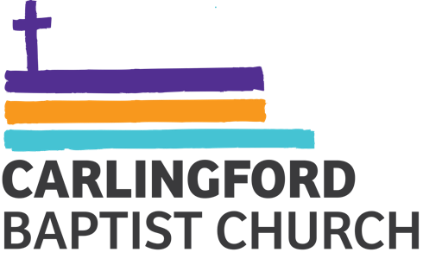 Procedure for Responding to Child Protection Concerns Adopted by Carlingford Baptist Church on 18.05.2020Purpose The Procedure for Responding to Child Protection Concerns (the Procedure) sets out a procedure to follow when a complaint or information about any form of child protection concern is received.  In NSW this includes a Child Abuse Offence, Child Sexual Abuse, Sexual Misconduct involving a Child, or that a child is at Risk of Significant Harm. The Church and its staff and volunteers have legal obligations to report certain information to government authorities, this includes duties under the Crimes Act 1900 (NSW), Ombudsman Act 1974 (NSW), Children and Young Persons (Care and Protection) Act 1998 (NSW) and the Children’s Guardian Act 2019.  Some of these duties apply to the church as an organisation or to church leaders, some of the duties apply to individuals. In some circumstances, failing to report knowledge of child abuse incidents to NSW Police may be a criminal offence. Baptist Churches of NSW & ACT have developed this Procedure to address all relevant duties in a way that is both thorough and practical. Scope This Procedure applies to all staff and volunteers of the Church. The Procedure should be read in conjunction with the Safe Church Policy and: Procedure for Handling Complaints Against Staff and Volunteers Safe Church Concerns Form 1. Receiving a complaint or identifying a child protection concern A child protection concern may include concerns regarding:A child at Risk of Significant HarmA Child Abuse OffenceChild Sexual AbuseSexual Misconduct involving a childPhysical abuse of a childSerious neglect of a childBehaviour which may psychologically harm the childInappropriately personal or intimate communication and/or behaviours which may constitute groomingExposure of a child to Domestic and Family Violence Any other reason for concernA child protection concern may be received: From a child who has been directly involvedFrom an adult who has been directly involved (including personal disclosures of wrongdoing)From another person with information about a child or adultFrom another organisation with information about a child or adultFrom staff or volunteers who have concerns based on their observations and interactions with one or more children or adultsIf someone raises a concern or reports an allegation:  DON’T promise not to report the information DON’T ask leading questions  DON’T attempt to assess the validity of the concern, or seek to investigate any allegation yourself DO clarify information reported to you if appropriate (for example, ‘Can you tell me more about that?’) DO assure the person that appropriate action will be taken If a child, DO reassure them that they are not at fault and that they will not be in trouble for sharing this information If a staff member or volunteer has a concern about a child’s wellbeing but have not received any specific information they may report the concern using the Safe Church Concerns Form. 2. Consider whether there is an immediate danger to a child  Where there is an immediate danger to a child  Contact the Police immediately on (131 444 or 000) and report the informationFollow any instructions given by the PoliceAddress any immediate safety needs of others presentOrganise support for the person who has disclosed the complaint or information3. Internal Reporting  Complete Safe Church Concern Form If a staff member or volunteer has or is notified of a child protection concern they should complete a Safe Church Concerns Form as soon as possible.  This form should include relevant details of the concern, contact information, and the signature of the person completing the form. 3.2 Notify the Safe Church Team If a staff member or volunteer has or is notified of a child protection concern they must inform the Safe Church Team as soon as possible.  The Safe Church Team is responsible for ensuring the church fulfils its legal obligations and ensuring that all concerns are managed appropriately. If there is any delay before the Safe Church Team can be contacted, the individual should consider whether it is necessary to report their concerns to external government agencies as outlined in step 4 below.  They may contact the Ministry Standards Hotline on 1300 647 780 for advice. Staff and volunteers should ensure they do not discuss any concerns raised with the accused person at this point in time.  Doing so may impede future investigation processes. If the concern raised would create a conflict of interest for a member of the Safe Church Team consider contacting the Baptist Churches of NSW & ACT Ministry Standards Hotline on 1300 647 780 for advice.4. External Reporting to Government Agencies 4.1 Safe Church Team responsibilitiesThe Safe Church Team should Ensure all necessary reports are made. Reports to different government agencies is required for different purposes and therefore multiple reports may be required.Keep detailed contemporaneous notes of all information and steps taken.Should also follow all relevant steps outlined in the Procedures for Handling Complaints Against Staff and Volunteers. 4.2 Report Risk of Significant Harm to Department of Communities and Justice (formerly known as FACS or DOCS) If the Safe Church Team determine that there is a child at Risk of Significant Harm then they are to make a report as soon as possible to the Child Protection Helpline via 132 111 or an e-report. If there is any doubt whether a concern would be considered a Risk of Significant Harm then the Safe Church Team should complete the Mandatory Reporter Guide (MRG) at https://reporter.childstory.nsw.gov.au/s/mrg If the MRG results in ‘Immediate Report to the Child Protection Helpline’, make a report as soon as possible via 132 111 or an e-report. The MRG result may suggest other actions be taken.  Please contact Baptist Churches of NSW & ACT Ministry Standards Hotline on 1300 647 780 if any assistance is required. The Safe Church Team should keep a copy of the MRG report for their records.4.3 Report Child Abuse Offences to Police If the Safe Church Team considers that a Child Abuse Offence may have been committed they must report this to the NSW Police regardless of whether the victim of the alleged abuse wants this report to be made.  The requirement to report to NSW Police includes both recent incidents and allegations of historic abuse.  The Safe Church Team should notify the Baptist Churches of NSW & ACT Ministry Standards Hotline (1300 647 780) of any allegations of a Child Abuse Offence. Failing to Report a Child Abuse Offence to NSW Police without a reasonable excuse may be considered a Concealing Child Abuse Offence which is punishable by up to two years imprisonment.4.4 Report Allegations of Reportable Conduct to the Office of Children’s Guardian Under section 66(2) of the Children’s Guardian Act 2019 churches may nominate a Head of Entity for the purposes of the Reportable Conduct Scheme. The Head of Entity would typically be either the paid senior pastor or the chair of the church governance body.  The Head of Entity may choose to delegate responsibilities under the Reportable Conduct Legislation to the Safe Church Team in accordance with section 65 of the Children’s Guardian Act 2019. In the event of receiving any allegations that any staff or volunteer who is required to hold a Working With Children Check has engaged in Reportable Conduct, the Head of Entity must: Notify the Reportable Conduct Scheme (administered by the Office of the Children’s Guardian) as soon as practicable, but within a maximum of 7 days from receiving the complaint or information (see Section 2.2 of the Procedures for Handling Complaints Against Staff and Volunteers).As soon as practicable, conduct an investigation or appoint a suitable person to conduct an investigation regarding the reportable allegation (see Section 6 of the Procedures for Handling Complaints Against Staff and Volunteers).Provide a written “entity report” to the Reportable Conduct Scheme within 30 days of receiving information about the Reportable Allegation (see Section 11 of the Procedures for Handling Complaints Against Staff and Volunteers).5. Accountability Measures 5.1 Report back to person making initial notification As soon as is practicable (no longer than 48 hours after notification), the Safe Church Team must inform the person completing the initial Safe Church Concerns Form whether any reports have been made (and the ‘report number’) either to the NSW Police or the Child Protection Hotline, or whether this action has not been deemed appropriate. Further information regarding additional actions taken by the Safe Church Team (aside from whether a report to the Police or the Child Protection Hotline has been made), will be given where appropriate in subsequent days.If the Safe Church Team determines that it is not necessary to make a report to NSW Police, or the Child Protection Hotline, the person who completed the initial Safe Church Concerns Form may choose to make a report to NSW Police, or the Child Protection Hotline themselves in order to ensure that they have not breached s316A of the Crimes Act 1900 (NSW), or obligations under the Mandatory Reporting legislation.  5.2 Report to Baptist Churches of NSW & ACT If a Child Protection Concern has been reported to any government agency the Safe Church Team should advise the Baptist Churches of NSW & ACT Ministry Standards Manager via email on standards@nswactbaptists.org.au of the matter for the Association’s confidential records, and to seek confirmation that the matter has been managed appropriately.6. Recordkeeping The Safe Church Concerns Form, Mandatory Reporters Guide report (if completed) and detailed notes of action taken in relation to any Child Protection Concern must be kept secure for a minimum of 45 years.   7. Advice and Support If you have questions about whether a report should be made please contact the Baptist Churches of NSW & ACT Ministry Standards Manager on 1300 647 780 for advice, guidance and support. 